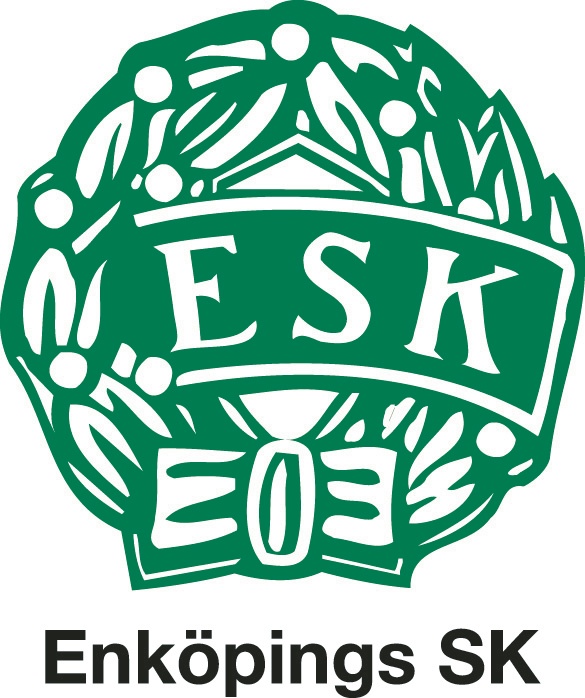 Enköpings sportklubb Hockey DamjuniorerBeskrivning och föräldrarollenInledning och syfteDenna beskrivning syftar till att beskriva föräldrarollen inom ESK Hockey Damjuniorer (benämns framgent enbart som ”Laget”), för att tydliggöra föräldrarollen och därmed förenkla för alla föräldrar i hur alla kan vara med och stötta laget. Beskrivningen skall ses som en röd tråd i arbetet i och omkring laget och en guide i att vara hockeyförälder, dels för att säkerställ att uppgifter inte trillar mellan stolarna, dels för att skapa en god laganda. Föräldrarna är en viktig resurs i lagets verksamhet. Alla föräldrar ingår i föräldragruppen och kan ta på sig olika typer av arbetsuppgifter för att avlasta lagledning eller övriga.  LagförälderLagförälderns uppgift är att:Hålla sig uppdaterade via lagets och föreningens hemsida gällande aktiviteter, datum och tider samt övrig information.Svara på meddelanden (sms och mail) så att den som skickat informationen vet att informationen nått fram Skaffa en riktig och ändamålsenlig utrustning för din ”spelare”Se till att din ”spelare” har de kläder som behövs efter rådande väderlek och utifrån träningens behovSe till att din ”spelare” är i tid Stimulera och uppmuntra din ”spelare” att vara med och träna – men pressa inte Ta ansvar och se till att din ”spelare” uppför sig och är en lagspelareLedarna ansvarar för innehållet i träningen, men vi ser gärna att föräldrarnas är med och hjälper till då det behövsFölja med på matcher - spelarna vill det! Uppmuntra samtliga spelare under matchens gång – inte endast din egen ”spelare” Positiv attityd till spelare och ledare oavsett hur prestationen ser ut och om laget vinner eller förlorar Uppmuntra i både med- och motgång – kritisera inte Fokusera inte ditt intresse enbart på matchresultat – diskutera även andra händelser som ägt rum under match/träning Det är tränaren som sköter coachingen under match (och träning), respektera detRespektera lagledningens val av spelare – försök inte påverka honom/henne under matchens gång Acceptera domarens beslut - försök se domaren som en vägledare och kritisera honom/henne inte Visa respekt för motståndarna (spelare, ledare och föräldrar) – kritisera inte Hjälp och stöd till föreningens tränare och lagledare Visa respekt för det arbete föreningen bedriver – den behöver också din medverkan. Vi är alla tillsammans föreningen. Kom ihåg att det viktigaste av allt är att din ”spelare” trivs och har roligt tillsammans med sina kompisarSer till att de arbetsuppgifter som tilldelas utförs, samt samordna föräldrainsatser inom laget och föreningen. Ansvarig för föräldragruppen utgör länken mellan föräldrar och lagledningenBistår kioskansvarig i bemanning av kioskenBistår sekretariatansvarig (bitr lagledare) i bemanning av sekretariatet